附件2法 定 依 据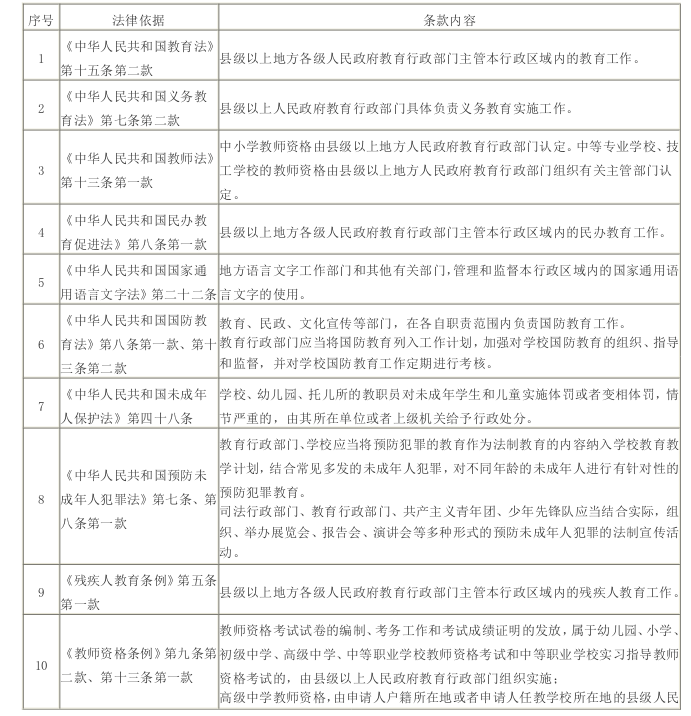 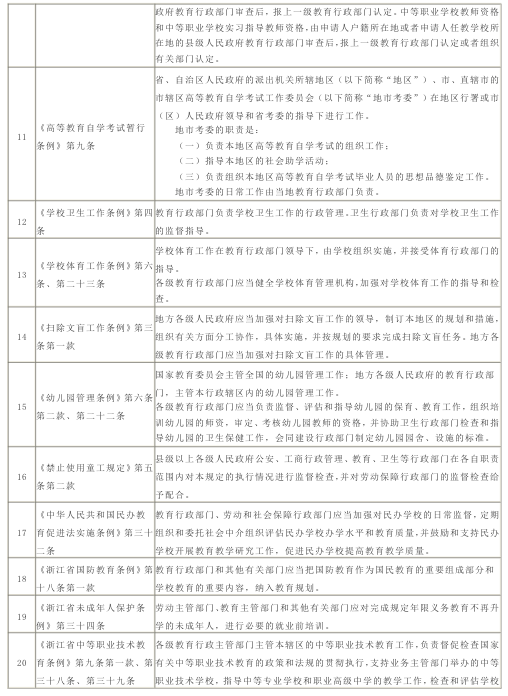 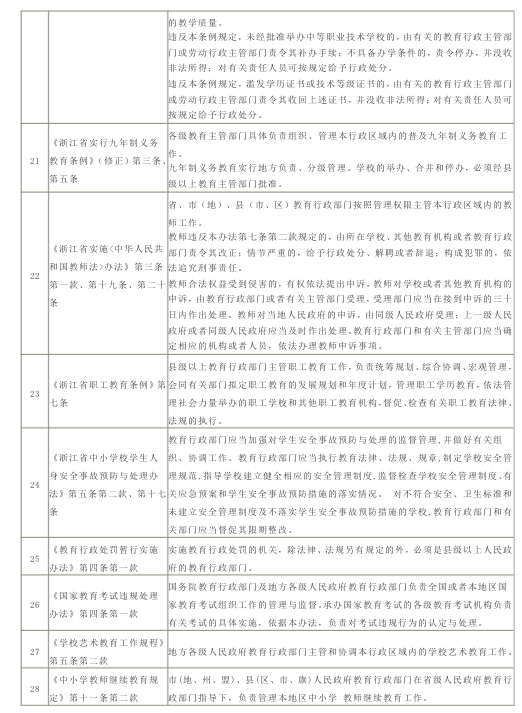 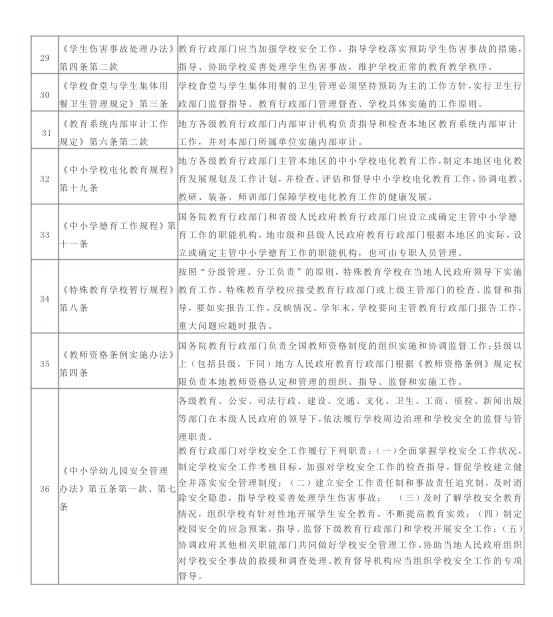 